Create a pattern in the Input/Output table. Do not answer the questions on the side. You can create 2 patterns and then you will trade with someone else and they can try and fill in the questions. DO NOT help them, let them try it; they must record their name. 1. 	Input			Output			Name: _____________________________ 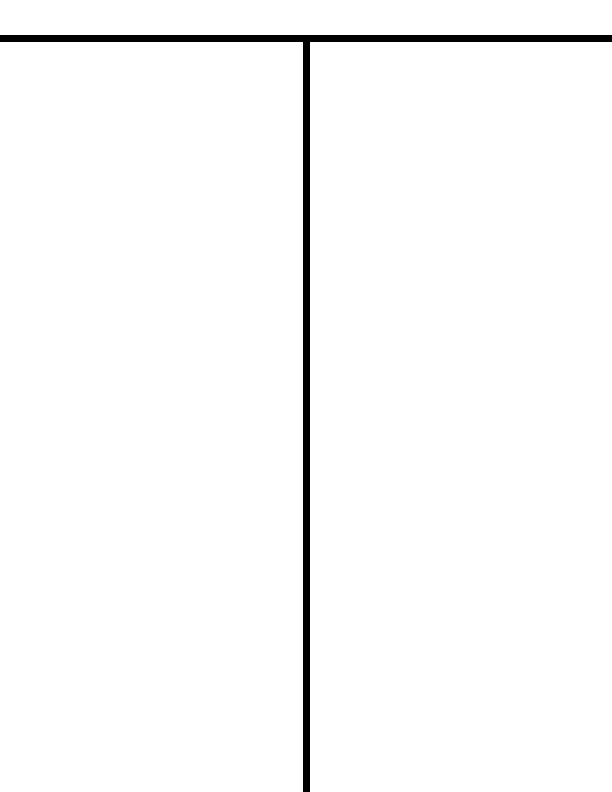  What is the pattern in the input  		column? _____________________________What is the pattern in the output 	column? ______________________________What are the operations and 	numbers used to create the output pattern?  _________________________D)What is the input/output pattern   rule? ______________________________Input			Output			Name:_____________________________What is the pattern in the input  		column? _____________________________What is the pattern in the output 	column? ______________________________What are the operations and 	numbers used to create the output pattern?  _________________________D) What is the input/output pattern     rule? ______________________________